 АДМИНИСТРАЦИЯ 
ЛЕНИНСКОГО МУНИЦИПАЛЬНОГО РАЙОНА
ВОЛГОГРАДСКОЙ ОБЛАСТИ______________________________________________________________________________ПОСТАНОВЛЕНИЕОт 31.03.2020   № 144О внесении изменений в постановление администрации Ленинского муниципального района Волгоградской области от 27.03.2020 года №141 «О дополнительных мерах по снижению рисков завоза и распространения новой коронавирусной инфекции (2019-nCoV)»ПОСТАНОВЛЯЮ:Внести в  постановление администрации Ленинского муниципального района от 27.03.2020 года №141 «О дополнительных мерах по снижению рисков завоза и распространения новой коронавирусной инфекции (2019-nCoV)» изменение, изложив его текст в следующей редакции:«В соответствии с подпунктом 6 пункта 1 статьи 51 Федерального закона от 30.03.1999 № 52-ФЗ «О санитарно-эпидемиологическом благополучии населения», а также во исполнение рекомендаций, установленных Постановлениями Губернатора Волгоградской области  от 15 марта 2020 г. № 179 «О введении режима повышенной готовности функционирования органов управления, сил и средств территориальной подсистемы Волгоградской области единой государственной системы предупреждения и ликвидации чрезвычайных ситуаций», от 27.03.2020  № 223 «О внесении изменения в постановление Губернатора Волгоградской области от 15 марта 2020 г. № 179 «О введении режима повышенной готовности функционирования органов управления, сил и средств территориальной подсистемы Волгоградской области единой государственной системы предупреждения и ликвидации чрезвычайных ситуаций», от 30.03.2020  № 227 «О внесении изменения в постановление Губернатора Волгоградской области от 15 марта 2020 г. № 179 «О введении режима повышенной готовности функционирования органов управления, сил и средств территориальной подсистемы Волгоградской области единой государственной системы предупреждения и ликвидации чрезвычайных ситуаций», в целях минимизации последствий от возможных чрезвычайных ситуаций, а также в целях принятия дополнительных усиленных мер по защите населения и территории Ленинского муниципального района от чрезвычайных ситуаций, руководствуясь Уставом Ленинского муниципального района, ПОСТАНОВЛЯЮ:1. Рекомендовать главам городского и сельских поселений Ленинского муниципального района, руководителям общественных организаций и объединений, осуществляющих свою деятельность на территории Ленинского муниципального района, максимально сократить количество проводимых массовых мероприятий, в том числе деловых, спортивных, культурных и развлекательных, и, по возможности, проводить их в видеоформате или без зрителей, допуская возможность проведения только неотложных мероприятий.2. Гражданам, проживающим (находящимся) на территории Ленинского муниципального района:2.1. Прибывшим с территории иностранных государств:обеспечить самоизоляцию на дому на срок 14 дней со дня прибытия в Российскую Федерацию (не посещать работу, учебу, минимизировать посещение общественных мест);незамедлительно сообщать о своем возвращении своих несовершеннолетних детей, месте, датах пребывания за рубежом, свою контактную информацию, включая сведения о месте регистрации и месте фактического пребывания, на горячую линию по вопросам распространения новой коронавирусной инфекции, вызванной 2019-nCoV, в Ленинском муниципальном районе по телефону 8(84478) 4-16-50 или по телефону 112 системы обеспечения вызова экстренных оперативных служб.2.2. Совместно проживающим в период обеспечения самоизоляции с гражданами, указанными в 2.1 настоящего постановления, а также с гражданами, в отношении которых приняты постановления санитарных врачей об изоляции, - обеспечить самоизоляцию на дому на срок 14 дней либо на срок, указанный в постановлениях санитарных врачей.2.3. При нахождении в общественных местах и общественном транспорте (за исключением случаев оказания услуг по перевозке пассажиров и багажа легковыми такси), а также в зданиях (помещениях) государственных органов, органов местного самоуправления, организаций, индивидуальных предпринимателей соблюдать дистанцию до других граждан не менее 1,5 метра (социальное дистанцирование).2.4. При появлении первых симптомов респираторных заболеваний и (или) нарушении функций организма (отклонении от норм физиологических функций организма) незамедлительно обращаться за медицинской помощью на дому без посещения медицинских организаций по телефонам либо в электронном виде на сайт соответствующего учреждения в сети Интернет, или на горячую линию, или по телефону 112 системы обеспечения вызова экстренных оперативных служб.2.5. Соблюдать постановления санитарных врачей об изоляции.3. Рекомендовать гражданам, проживающим (находящимся) на территории Ленинского муниципального района:- использовать механизм получения государственных и муниципальных услуг дистанционно, в электронной форме, при этом максимально исключив посещение соответствующих учреждений;- воздержаться от поездок на территории, неблагополучные по санитарно-эпидемиологической обстановке, связанной с коронавирусной инфекцией, вызванной 2019-nCoV;- воздержаться от посещения религиозных объектов;- перенести на более поздние сроки организацию личных, семейных, корпоративных мероприятий. В исключительных случаях при проведении ритуальных и иных неотложных мероприятий максимально ограничить количество их участников (не более 10 человек).- отказаться от участия в любых мероприятиях с количеством присутствующих более 10 человек.4. Рекомендовать гражданам в возрасте старше 65 лет соблюдать режим самоизоляции по месту проживания либо в иных помещениях (в том числе в жилых и садовых домах).5. Временно приостановить на территории Ленинского муниципального района: 5.1. Проведение досуговых, развлекательных, зрелищных, культурных, физкультурных, спортивных, выставочных, просветительских, рекламных и иных подобных мероприятий с очным присутствием граждан, а также оказание соответствующих услуг, в том числе в парках культуры и отдыха, торгово-развлекательных центрах, на атракционах и в иных местах массового посещения граждан.5.2. Посещение гражданами зданий, строений, сооружений (помещений в них), предназначенных преимущественно для проведения мероприятий (оказание услуг), указанных в пункте 5.1. настоящего постановления, в том числе ночных клубов (дискотек) и иных аналогичных объектов, кинотеатров (кинозалов), детских игровых комнат и детских развлекательных центров, иных развлекательных и досуговых заведений.5.3. Предоставление государственных и иных услуг в помещениях многофункциональных центров предоставления государственных и муниципальных услуг, за исключением услуг, предоставление которых может осуществляться исключительно в помещениях указанных центров при условии обеспечения предварительной записи.5.4. Оказание стоматологических услуг, за исключением услуг, связанных с лечением заболеваний и состояний, требующих оказания стоматологической помощи в экстренной или неотложной форме.5.5. Предоставление кальянов для курения в ресторанах, барах, кафе и в иных аналогичных объектах.6.  Приостановить на территории Ленинского муниципального района:     6.1. С 28 марта по 05 апреля 2020 года: - работу ресторанов, кафе, столовых, буфетов, баров, закусочных и иных предприятий общественного питания, за исключением обслуживания на вынос без посещения гражданами помещений таких предприятий, а также доставки заказов. Данное ограничение не распространяется на столовые, буфеты, кафе и иные предприятия питания, осуществляющие организацию питания для работников организаций;- работу объектов розничной торговли, за исключением аптек и аптечных пунктов, а также объектов розничной торговли в части реализации продовольственных товаров, товаров для животных, ветеринарных препаратов и (или) непродовольственных товаров первой необходимости, продажи товаров дистанционным способом, в том числе с условием доставки;- работу салонов красоты, косметических, СПА-салонов, массажных салонов, соляриев, бань, саун и иных объектов, в которых оказываются подобные услуги, предусматривающие очное присутствие гражданина;- работу кружков, секций, проведение иных досуговых мероприятий в центрах социального обслуживания населения, а также работу учреждений библиотечной сети и учреждений культурно-досугового типа.6.2. До 01.06.2020  – бронирование мест, прием и размещение граждан в пансионатах, домах отдыха, санаторно-курортных организациях (санаториях), санаторно-оздоровительных детских лагерях круглогодичного действия, турбаз, за исключением лиц, находящихся в служебных командировках или служебных поездках (в отношении лиц, уже проживающих в указанных организациях, - обеспечить условия для их самоизоляции и проведение необходимых санитарно-эпидемиологических мероприятий до окончания срока их проживания без возможности его продления. Организовать питание таких лиц непосредственно в зданиях их проживания в соответствии с разъяснениями Роспотребнадзора).7. Приостановить в Ленинском муниципальном районе Волгоградской области с 00 ч 00 мин. 01.04.2020   по 23 ч 59 мин. 05.04.2020   осуществление регулярных перевозок пассажиров и багажа автомобильным транспортом по муниципальным маршрутам регулярных перевозок (за исключением специальных маршрутов).8. Рекомендовать главе городского поселения город Ленинск:приостановить с 00 ч 00 мин. 01.04.2020   по 23 ч 59 мин. 05.04.2020   осуществление регулярных перевозок пассажиров и багажа автомобильным транспортом по муниципальным маршрутам регулярных перевозок (за исключением специальных маршрутов).В случае приостановления регулярных перевозок пассажиров и багажа автомобильным транспортом по муниципальным маршрутам регулярных перевозок, принять меры по перевозке (возвращению) граждан к месту жительства.9. Руководителям структурных подразделений администрации Ленинского муниципального района, руководителям муниципальных учреждений, функции и полномочия которых исполняет администрации Ленинского муниципального района, главам городских и сельских поселений и подведомственным им организациям:обеспечить возможность получения населением государственных и муниципальных услуг в электронном виде, организовать разъяснительно- информационную работу среди населения Ленинского муниципального района о возможности получения населением государственных и муниципальных услуг в электронном виде;принять меры по усилению дезинфекционного режима на всех объектах с массовым пребыванием людей с применением для  уборки этих объектов дезинфекционных средств, активных в отношении вирусных инфекций, а также с использованием бактерицидных облучателей для обеззараживания воздуха.во взаимодействии с управляющими компаниями, ТОСами, товариществами собственников жилья ограничить доступ несовершеннолетних граждан к детским и спортивным площадкам, расположенным на территории муниципальных образований, оградив входы в указанные места сигнальными лентами.10. Начальнику отдела ЗАГС администрации Ленинского муниципального района (Аблязова Н.Л.) осуществлять прием граждан исключительно по заявлениям, поданным посредством Единого портала государственных и муниципальных услуг и функций, за исключением заявлений о государственной регистрации рождения и смерти.11. Рекомендовать работодателям, осуществляющим деятельность на территории Ленинского муниципального района:организовать ежедневную дезинфекцию служебных помещений (учебных классов, аудиторий), рабочих мест и мест общего пользования;обеспечить измерение температуры тела работникам на рабочих местах с обязательным отстранением от нахождения на рабочем месте лиц с повышенной температурой;оказывать работникам из числа лиц, указанных в пунктах 3 и 5 настоящего постановления, содействие в обеспечении соблюдения режима самоизоляции на дому;обеспечивать соблюдение постановлений санитарных врачей о временном отстранении от работы лиц, в отношении которых приняты ограничительные меры;при поступлении запроса Управления Федеральной службы по надзору в сфере защиты прав потребителей и благополучия человека по Волгоградской области незамедлительно представлять по телефону (8442) 24-36-41 информацию обо всех контактах заболевшего новой коронавирусной инфекцией, вызванной 2019-nCoV, в связи с исполнением им трудовых функций, а также обеспечивать проведение дезинфекций помещений, где находился заболевший;не допускать на рабочее место и (или) территорию организации работников из числа граждан, указанных в пунктах 3 и 5, настоящего постановления, а также работников, в отношении которых приняты постановления санитарных врачей об изоляции;осуществлять (по возможности) перевод работников на дистанционную работу в соответствии с трудовым законодательством.12. Организациям, предоставляющим жилищно-коммунальные услуги, и организациям, предоставляющим услуги связи, обеспечить неприменение в указанный период мер ответственности за несвоевременное исполнение гражданами, обязанными соблюдать режим самоизоляции в соответствии с пунктом 2 настоящего постановления, обязательств по оплате за жилое помещение, коммунальные услуги и услуги связи, а также обеспечить продолжение предоставления соответствующих услуг в указанный период.Наличие задолженности по внесению платы за жилое помещение и коммунальные услуги не учитывается при предоставлении в указанный период субсидий на оплату жилого помещения и коммунальных услуг и мер социальной поддержки по оплате жилого помещения и коммунальных услуг.13. Рекомендовать юридическим лицам и индивидуальным предпринимателям, осуществляющим деятельность в местах массового скопления людей (в том числе на торговых объектах, в местах проведения театрально-зрелищных, культурно-просветительских, зрелищно-развлекательных мероприятий), деятельность, связанную с перевозкой граждан автомобильным, внеуличным транспортом, регулярно проводить мероприятия по дезинфекции.»14.  Контроль исполнения постановления возложить на заместителя главы Ленинского муниципального района А.В. Колтунова.15. Настоящее постановление вступает в силу со дня его подписания и подлежит официальному обнародованию.Глава Ленинского муниципального района                                             			А.В. Денисов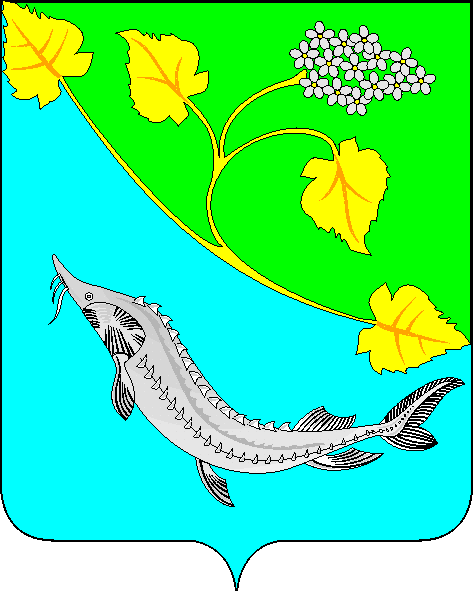 